NÁRODOHOSPODÁRSKA FAKULTA EU V BRATISLAVE
Katedra 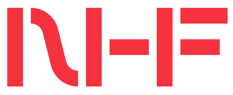 POSUDOK ŠKOLITEĽA PRÁCE ŠVOČ
Náročnosť témy a jej hodnotenieV Bratislave dňa ..................


	.........................................................
	podpis školiteľa práce ŠVOČMeno autora práce:Názov práce:Meno školiteľa práce:Kritériá hodnotenie práce ŠVOČBodové hodnotenieStanovenie cieľa a miera jeho splneniaSlovné hodnotenie:15Štruktúra práceSlovné hodnotenie:10Vhodnosť použitých metód a metodológiaSlovné hodnotenie:15Hĺbka a kvalita spracovania témySlovné hodnotenie:20Prínosy práce a ich praktická aplikáciaSlovné hodnotenie:20Využitie literatúry a práca s ňou, vrátane citáciíSlovné hodnotenie:10Štylistická úroveň a formálna úpravaSlovné hodnotenie:10Spolu100Ťažiskové pripomienky a otázky, na ktoré má autor reagovať pri obhajobe práceOdporúčam k postúpeniu do fakultného kola ŠVOČ:                            